EVN TỔ CHỨC PHÁT ĐỘNG THI ĐUA THI CÔNG XÂY DỰNG CÔNG TRÌNH NHÀ MÁY NHIỆT ĐIỆN QUẢNG TRẠCH I	Ngày 06/02/2023, tại xã Quảng Đông, huyện Quảng Trạch, tỉnh Quảng Bình, Tập đoàn Điện lực Việt Nam đã tổ chức phát động thi đua thi công xây dựng công trình Nhà máy Nhiệt điện Quảng Trạch I. Tới dự Lễ phát động có đồng chí Thiếu tướng Trần Minh Lệ - Cục trưởng Cục Cảnh sát phòng chống tội phạm về môi trường; đồng chí Phan Mạnh Hùng – Phó Chủ tịch UBND tỉnh Quảng Bình, đồng chí Trần Công Thuật – Nguyên Chủ tịch UBND tỉnh Quảng Bình. Về phía lãnh đạo Tập đoàn Điện lực Việt Nam có đồng chí Dương Quang Thành – Chủ tịch Hội đồng thành viên, đồng chí Trần Đình Nhân – Tổng Giám đốc. Tham dự Lễ phát động còn có lãnh đạo các Sở, Ngành của tỉnh Quảng Bình, Ban Quản lý dự án Điện 2 (thuộc EVN) và Liên danh nhà thầu MISUBISHI - HYUNDAI - CC1. Tham dự Lễ phát động còn có một số cơ quan thông tấn, báo chí của tỉnh Quảng Bình.	Với mục đích đưa công trình vào vận hành với tiến độ sớm nhất có thể, đồng thời đảm bảo chất lượng công trình để đáp ứng yêu cầu cấp bách về cung cấp điện phục vụ phát triển kinh tế xã hội của đất nước giai đoạn tới, Tập đoàn Điện lực Việt Nam/Ban QLDA Điện 2 phối hợp với Liên danh nhà thầu MISUBISHI - HYUNDAI - CC1 đã tổ chức Lễ phát động thi đua hoàn thành thi công phần móng Nhà máy nhiệt điện Quảng Trạch I với mục tiêu: Hoàn thành thi công phần móng các hạng mục công trình trước ngày 23/01/2024.	Tập đoàn Điện lực Việt Nam kêu gọi Liên danh nhà thầu, Ban Quản lý dự án điện 2 /Tư vấn quản lý hợp đồng, các tổ chức đoàn thể và toàn thể cán bộ, công nhân trên công trường cùng đoàn kết, hưởng ứng và thực hiện tốt phong trào thi đua lao động sáng tạo để đạt được nhiều thành tích cao, góp phần hoàn thành xuất sắc các mục tiêu tiến độ, chất lượng, đảm bảo môi trường và tuyệt đối an toàn trong thi công. 	Dự án Nhà máy nhiệt điện Quảng Trạch I thuộc Trung tâm Điện lực Quảng Trạch được Chính phủ giao Tập đoàn Điện lực Việt Nam làm chủ đầu tư tại văn bản số 1828/TTg-KTN ngày 15/10/2016 của Thủ tướng Chính phủ về việc điều chỉnh một số dự án NMNĐ các TTĐL Quảng Trạch và Quỳnh Lập. Công trình Nhà máy nhiệt điện Quảng Trạch I có mục tiêu cung cấp điện cho hệ thống điện Quốc gia, góp phần đảm bảo an toàn cung cấp điện cho hệ thống, góp phần phát triển kinh tế - xã hội, tăng nguồn thu ngân sách cho tỉnh Quảng Bình, tạo việc làm cho nhân dân trong khu vực.	Trong thời gian qua, thực hiện chỉ đạo của Thủ tướng Chính phủ, Ủy ban Quản lý vốn Nhà nước tại Doanh nghiệp, UBND tỉnh Quảng Bình và các Bộ Ngành liên quan, Tập đoàn Điện lực Việt Nam đã khẩn trương triển khai Dự án. Hợp đồng EPC của dự án đã được ký kết giữa Ban QLDA Điện 2 (đại diện Chủ đầu tư) và Liên danh nhà thầu là Mitsubishi Corporation (Nhật Bản) - Hyundai Engineering & Construction (Hyundai E&C – Hàn Quốc) - Tổng công ty Xây dựng số 1 (CC1). Đây đều là những đơn vị có nhiều kinh nghiệm trong lĩnh vực thi công công trình nhiệt điện. Ngay sau khi ký kết hợp đồng, Tập đoàn Điện lực Việt Nam/Ban QLDA Điện 2 và các đơn vị tư vấn, tổng thầu EPC đã không ngừng nỗ lực phấn đấu, kịp thời giải quyết vướng mắc, khắc phục khó khăn, huy động tối đa máy móc, thiết bị, nhân lực để triển khai thi công. 	Cũng trong sáng ngày 06/02/2023 tại công trường nhà máy nhiệt điện Quảng Trạch I, Tập đoàn Điện lực Việt Nam đã kiểm tra thực địa tại công trường nhà máy và tổ chức phát động Tết trồng cây năm 2023 hưởng ứng phong trào trồng mới và chăm sóc cây xanh trong giai đoạn 2021-2025. 	Tập đoàn Điện lực Việt Nam rất mong tiếp tục nhận được sự quan tâm chỉ đạo của Chính phủ và các Bộ Ngành, sự hỗ trợ, giúp đỡ của chính quyền các cấp và nhân dân các địa phương để EVN thực hiện tốt nhiệm vụ được giao trong việc đầu tư xây dựng cơ sở hạ tầng nguồn lưới điện và đảm bảo cung ứng điện, góp phần vào công cuộc công nghiệp hóa, hiện đại hóa đất nước./.THÔNG TIN LIÊN HỆ:Ban Truyền thông - Tập đoàn Điện lực Việt Nam;Email: bantt@evn.com.vnĐiện thoại: 024.66946405/66946413;   Fax: 024.66946402Địa chỉ: Số 11 phố Cửa Bắc, phường Trúc Bạch, quận Ba Đình - Hà Nội;Website: www.evn.com.vn Fanpage: www.facebook.com/evndienlucvietnam Youtube: https://www.youtube.com/c/ĐIỆNLỰCVIỆTNAM_EVNnews  Tiktok: https://www.tiktok.com/@dienlucvn 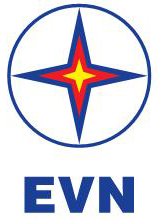 TẬP ĐOÀN ĐIỆN LỰC VIỆT NAMTHÔNG TIN BÁO CHÍQuảng Bình, ngày 06 tháng 02 năm 2023